ПРАВИТЕЛЬСТВО САНКТ-ПЕТЕРБУРГАКОМИТЕТ ПО ОБРАЗОВАНИЮГосударственное бюджетное образовательное учреждение дополнительного образования детей Центр внешкольной работы Центрального района Санкт-Петербурга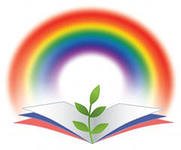 Межрайонная научно-практическая конференция молодых специалистов«Современные подходы к воспитательному процессу в учреждениях дополнительного образования»Санкт-Петербург2014 г.СодержаниеАлекперова И. И. Технология организации праздника «Театральная семья»………….3Евстигнеева Т.С. Учимся сочинять музыку. ИКТ в образовательном процессе, как условие развития творческих способностей………………………………………….6Зонова М.С.Игровые технологии в обучении детей русскому народному танцу……..8Затеева М.А.Календарные праздники как средство приобщения детей дошкольного возраста к традиционной народной культуре……………………………10Мартынова М. В.Личностно-ориентированные коммуникативные технологии как средство формирования семейных ценностей уподростков в условиях дополнительного образования………………………………………………12Соловьева О. В.Потенциал занятий по программе «Современный танец» в формировании трудолюбия у детей и подростков………………………………….....14Радюш А.В.Формирование практических навыков культуры поведенияна занятиях по программе "Бальные танцы"…………………………………………….16Тихонова Е.В.Видео - кейс как универсальная технология формирования ценностных установок у подростков в условиях дополнительного образования……21Фокина О.Ю. Здоровьесберегающие технологии как условие успешного развития детей………………………………………………………………………………24Хамдамов Р. А. Конкурсы профессионального мастерства как путьстановления молодого специалиста.Из опыта участия в конкурсах профессионального мастерства…………………………………………………………………………………..27Сведения об авторах………………………………………………………………………………..30Технология организации праздника «Театральная семья»Алекперова И. И.,педагог дополнительного образованияДД(Ю)Т Московского района Санкт-ПетербургаТехнология организации праздника «Театральная семья» основана на двух этапах работы: Подготовительный. На собрании родителям предлагается подготовить с детьми номера на свободную тему. Форма тоже может быть любой: и этюд, и песня, и танец.Реализация. Праздник, который состоит из самостоятельных работ-сюрпризов от родителей и детей и спектакля, подготовленного педагогами.Цель: объединение творческих возможностей детей и родителей для участия в празднике «Театральная семья».Задачи: - создать доброжелательную творческую атмосферу, проявить внимание к успехам каждого участника;- продемонстрировать родителям сформированные умения и навыкиобучающихся;- способствовать сближению детей и их родителей в процессе творческого взаимодействия;- формировать у обучающихся и их родителей понимание важности объединения усилий для успешного творческого взаимодействия;- способствовать пониманию ценности совместного творческого опыта для обучающихся и их родителей.Ожидаемый результат: расширение представления о важности семейного творчества для  сближения детей и родителей.Оснащение занятия: музыкальная сопровождение, световое оформление, стулья, фломастеры, ватман, шарики для украшения зала.Условия реализации:-Возраст обучающихся – 8-10 лет.-Количество участников - от 10 до 12 детей и столько же родителей.-Предполагаемое время: подготовка – 2 недели, реализация - 1ч. 30 мин.Обычно в театральном коллективе на празднике проходит показ работ, подготовленных педагогами с детьми. Технология «Театральная семья» предполагает самостоятельную подготовку номеров родителей с детьми, потому что одна из задач – создать атмосферу сотворчества детей и родителей. В процессе обучения важно развивать самостоятельность обучающихся, способность к импровизации. Данная технология важна для развития самостоятельности, творческой индивидуальности. В этом заключается ее новизна. Риски. Использовать данную технологию рекомендуется 2-3 раза в год, так как она не предполагает критического разбора, работы над ошибками, и у обучающихся не формируется представление о специфике актерского мастерства.  I этап реализации технологии. Подготовка.II этап реализации технологии. ПраздникПриложение 1Вступительное словоДобрый день, дорогие дети, родители и гости нашего праздника!Наш праздник называется «Театральная семья» и проходит в рамках районного фестиваля «Время быть вместе», посвященного «Дню матери». Фестиваль проводит наш Дворец творчества. Надеюсь, все знают, что в этом году День матери был… вчера?! А кто знает, кто ввел этот праздник в России? По указу президента России Б.Н. Ельцина с 1998 года это праздник отмечается в последнее воскресение ноября. Но история праздника уходит корнями в древние века к грекам, римлянам и кельтам.А мы же решили отметить это день всей семьей, всей нашей театральной семьей! Семья - первый коллектив ребенка и естественная среда его развития, где закладываются основы будущей личности. Театр помогает личности развиваться: формирует умение выражать свои чувства, умение общаться, умение решать сложные проблемы через игру, учит гибкости психики.И вот одной из задач сегодняшнего нашего мероприятия мы поставили объединение усилий детей и родителей для успешного творческого взаимодействия. И нам бы очень хотелось, чтобы это способствовало сближению детей и родителей. Сегодня у нас есть замечательная возможность узнать друг друга получше и подарить себе и окружающим прекрасное настроениПриложение 2Конкурсная программаА начнем мы с небольшой конкурсной программы.Конкурс 1 «Узнай маму по прическе»Вызываются дети с мамами. Мамы садятся на стульчики, а дети с закрытыми глазами подходят сзади и пытаются найти свою маму по прическе, потом открывают глаза и проверяют, правильно ли они «выбрали» маму.Конкурс 2 «Совместное творчество»Ведущий: «Мы увидели, как хорошо вы друг друга знаете, настала очередь совместному творчеству». Участники разделяются на две команды, каждая состоит из нескольких пар «ребенок-родитель». В центре зала прикреплены два ватмана, на которых участники команд по очереди рисуют общие рисунки. Остановка музыки обозначает смену «художника». В завершение можно рассказать о картине противоположной командыПриложение 3Анкета для родителей1. Довольны ли Вы праздником "Театральная семья"?2. Как часто Вы готовы принимать участие в подобных мероприятиях?3. Комфортно ли Вы чувствовали себя на празднике?4. Как вы оцениваете этап подготовки (сложно ли было, интересно и т.д.)?Учимся сочинять музыку. ИКТ в образовательном процессе, как условие развития творческих способностейЕвстигнеева Т.С.,педагог дополнительного образования ЦВР Центрального района Санкт-ПетербургаОдна из важнейших задач художественного образования - это воспитание души ребенка средствами искусства, воздействие на процесс становления его нравственных идеалов. Главное, что должен сделать педагог, - научить смотреть и видеть, слушать и слышать, чувствовать и сопереживать.В современном мире технический прогресс развивается очень быстро, с каждым днем появляются все более новые и новые технологии. Человечество использует новые технологии себе во благо, в том числе, и для обучения.На сегодняшний день актуальной проблемой остается привлечение детей в дополнительное образование. Поэтому важным фактором в решении данной проблемы является применение современных форм и методов обучения детей.Настоящее время характеризуется тем, что дети обладают большими знаниями и умениями в овладении компьютером. Основываясь на этом, можно использовать ИКТ в образовательном процессе, что успешно используется на музыкальных занятиях бардовской студии.Разнообразие  компьютерных музыкальных программ позволяет  не только слушать музыку в качественной записи, просматривать фрагменты произведений видеозаписи, но и сочинять музыку. Момент творческого поиска воспитывает  и развивает у детей такие качества, как эстетический вкус, воля, образное и логическое мышление, целеустремленность. Использование компьютера возможно на любом музыкальном занятии, а особенно на занятиях, когда ребятам дается задание по импровизации, сочинительству.  Сочиняют ребята несложные формы, в основном, это мелодии-песни, положенные на стихи поэтов или на собственные стихи. Необходимо уточнить, что на сочинительство приходится отводить немалое количество времени. Поэтому используются разные формы организации в работе с детьми: индивидуальные и групповые. Также,  ребятам дается домашнее задание, где они самостоятельно осваивают музыкальные программы.Существует множество программ для работы с музыкой на компьютере. Условно их можно разделить на следующие группы:
1. Музыкальные проигрыватели
2. Музыкальные энциклопедии
3. Обучающие программы
4. Программы для импровизации, группового музицирования, сочинения музыки.

1.Первая группа программ знакома любому пользователю ПК – это WindowsMediaPlayer, WinAmp и т.д. Возможности этих программ достаточно широки: воспроизведение музыкальных файлов, построение списка мелодий, запись в различных форматах. 
2.Огромную помощь на занятиях дают музыкальные энциклопедии. В них представлены сведения о шедеврах музыки, композиторах, о многих современных группах и исполнителях, музыкальных альбомах. Можно проследить историю развития той или иной группы, узнать о развитии рока, джаза, поп-музыки в России и за рубежом, прослушать запись или просмотреть видеоклип.3. Обучающие программы по музыке – такие, к примеру, как Ейрмастерскул и Музыкальный экзаменатор. Эти программы являются вспомогательным инструментом  для тренировки и развития музыкального слуха. Начав с простых упражнений и продвигаясь к более сложным, ребята  учатся правильно определять высоту нот, различать аккорды, разбираться в интервалах. В программе есть курсы обучения, адаптированные к различным инструментам.Так как, совместная деятельность детей на занятиях создает общее эмоциональное переживание, ребята оказывают помощь друг другу при выполнении задания, сострадают, переживают неудачи и радуются успехам других. Они становятся терпимее, добрее, справедливее в оценке своих действий и поступков.( Демонстрация результатов работы детей)Заключение.Сегодня информационные компьютерные технологии можно считать тем новым способом передачи знаний, который соответствует качественно новому содержанию обучения и развития ребенка. Этот способ позволяет ребенку с интересом учиться, находить источники информации, воспитывает самостоятельность и ответственность при получении новых знаний, развивает дисциплину интеллектуальной деятельности.
      Однако, рассматривать использование компьютерных технологий на занятии для решения всех проблем неправильно. Это только средство для реализации целей и задач, поставленных педагогом. Умение «поставить проблему», заинтересовать обучающихся, найти нужные формы, методы, средства для ее решения это не сделает ни один компьютер. Главенствующая роль в учебно-воспитательном процессе всегда останется за педагогом.
Но, по образному выражению Анатолия Гина - "Каждый участник образовательного процесса сам решает, идти в ногу с будущим или вышагивать пятками назад”.
Первым всегда идет впередсмотрящий.Игровые технологии в обучении детей русскому народному танцу Зонова М.С., педагог дополнительного образования ЦВР Центрального района Санкт-ПетербургаИзвестный российский психолог Сергей Леонидович Рубинштейн утверждал: «Играя, ребенок живет жизнью,  исполненной самовыражения, непосредственности, эмоциональности. В игре проявляются и удовлетворяются  познавательные, социальные потребности и интересы ребенка». Игра насыщена самыми разнообразными эмоциями: удивлением, волнением, радостью, восторгом. Это дает возможность использовать игру не только для развития личности ребенка, но и для профилактики и коррекции его психических состояний. Русский народный танец и игровую деятельность дошкольников объединяют такие общие качества как: самовыражение, стихийное проявление чувств, демонстрация настроения. Как в танце, так и в игре исполнитель воспроизводит действие в первую очередь для себя – а потом для зрителя.Именно близость игровой деятельности  ребенка дошкольника и русского народного танца позволяет нам добиваться значительных результатов в обучении, применяя игровые технологии.С помощью игры у воспитанников раскрывается творческий потенциал. Игра помогает развивать способности детей, так  как погружает ребенка в ситуацию успеха (ему все интересно, у него все получается).  Дети в этом возрасте не всегда умеют правильно использовать свои физические возможности во время движения, потому, что в этом возрасте еще не сформировался координационный (вестибулярный аппарат). Нашей целью и является научить участников студии столь сложному для данного возраста процессу как  развитие координации движений на основе несложных элементов народной музыкальной игры, включающей в себя элементы русского народного танца.Главной задачей студии на начальном этапе работы (в первые годы обучения) является пробуждение интереса к традиционному танцу с помощью простых игровых элементов. Следует отметить, что именно русский народный танец, со всеми его составляющими помогает детям окунуться в мир русского народа, узнать традиции, игры, обряды и праздники.Народный танец — это танец, который исполняется в естественной среде и имеет определённые традиционные для данной местности движения, ритмы, костюмы; это стихийное проявление чувств, настроения, эмоций.Г. В. Емельянова  - ведущий специалист по традиционному русскому танцу -  подчеркивала: «Чтобы человек мог пропустить через себя то, что исходит от наших корней и ощутить это особое состояние, он должен быть открытым, т.е. свободным во всех смыслах: и эмоционально, и физически, и энергетически, и мысленно, и нравственно, а главное – духовно».(1)Наши дети во время занятий не только знакомятся с элементами русского традиционного танца, но и, одновременно, приобретают навыки исполнения танца и песни. Таким образом,  они получают возможность для самовыражения, что очень важно в развитии творческих способностей.В фольклорной студии «Жаворонок» используются игровые технологии. Элементарные умения и навыки, приобретенные воспитанниками во время исполнения музыкальных игр, не только сравнительно легко применяются ими при последующем, более углубленном изучении соответствующих движений, но и облегчают дальнейшее овладение более сложными техническими приемами. А теперь я предлагаю вам рассмотреть, как используются игровые технологии, на примере нашего занятия.Тема занятия: «Использование игровых технологий в обучении детей русскому народному танцу».Год обучения, возраст обучающихся: 2 год обучения, 5,5-7 лет.Предмет: Ритмика с элементами русского народного танца.Занятие проходит в игровой форме. Основой игрового сюжета является путешествие по русской деревне. Дети путешествуют от одной деревенской завалинки к другой разными шагами: переменными, дробными, с «припаданием» и т.д. -1 завалинка: Разминка. Разминка проходит с помощью традиционной игры-песенки «Заинька». Водящий (педагог или ребенок) показывает движения, о которых поётся в песенке, а остальные дети их повторяют. -2 завалинка: Игровая хороводная песня «На горе мак». Дети исполняют песню и двигаются хороводным шагом, учатся держать ровный круг, правильно и красиво перемещаться в ограниченном пространстве.  -3 завалинка: Танцевальная игра «с платочком». Платочек придает каждому движению большую выразительность, помогает раскрыть в танце характер исполнителей, подчёркивает их настроение. В хороводных играх с помощью платочка соединяются отдельные пары или все исполнители.  - 4 завалинка: Хороводная песенка «Перепёлочка». Дети двигаются по кругу, хлопают в ладоши, учатся держать ровный круг и правильную дистанцию. В этой песне у детей появляется возможность проявить индивидуальность, так как есть сольные партии. -5 завалинка: Музыкальная игра-считалочка «Раз, два, три, четыре». Дети поют и танцуют одновременно, исполняют несложные элементы традиционного русского танца, учатся правильному положению рук.  -6 завалинка: Игровая народная песенка «Летели две птички». В этой песне основной задачей для детей является научиться двигаться по парам и кружиться под руку.  -7 завалинка: Хороводная игра «Улита». Дети учатся ходить ровным хороводным шагом под музыку, завивать «улиточку», а потом её развивать. С помощью этого хоровода появляются навыки правильного положения рук в сложных разворотах и умение концентрировать внимание.-8 завалинка: Танцевальная игра «Растяпа».  Игра направлена на исполнение танцевальных импровизаций и развитие внимания, по принципу «третий лишний». Участники игры (нечётное количество) исполняют танец, под аккомпанемент баяниста, в середине круга. Когда музыка прекращается – играющий должен занять свободное место у стоящих по кругу других детей. Тот, кто остаётся без пары - «Растяпа». Дети меняются местами, и игра повторяется.-9 завалинка: Шуточная игровая песня «Пошёл козёл дорогою». Участники группы, повторяя движения за педагогом, совмещают пение и движением, при этом темп увеличивается от куплета к куплету и движения становятся быстрее.Итак, на занятии использовались различные традиционные русские народные музыкальные игры:-хороводные;-игры-импровизации;- соревновательные. Успешно освоив через игру базовый уровень танцевальных умений и навыков, дети чувствуют себя уверенней в коллективе, у них повышается самооценка. Они учатся плодотворно взаимодействовать друг с другом и получать удовольствие от коллективного творчества, укрепляются межличностные отношения, совершенствуются коммуникативные навыки. Очень важно, что у детей появляется желание познавать русскую культуру и все новое в этом виде творчества, активнее изучать русский народный танец.(1)http://rodonews.ru/newsКалендарные праздники как средство приобщения детей дошкольного возраста к традиционной народной культуреЗатеева М.А., педагог дополнительного образования ЦВР Центрального районаСанкт-Петербурга       Проблема приобщения детей дошкольного возраста к русской народной культуре, народным традициям неоднократно рассматривалась учёными и практиками. Предметом изучения были вопросы, связанные с ролью народной культуры и народных традиций в становлении личности дошкольника, обсуждалось соответствующее содержание, условия, методы ознакомления дошкольников с народными традициями с учётом возрастных и индивидуальных особенностей. Приобщение детей к народной культуре обеспечивает связь поколений, способствует  гармоничному развитию личности, решает задачи умственного, физического, нравственного, эстетического, трудового, семейного воспитания.Настоящее время отличается огромным засильем всего иностранного, чужеземного в окружающей жизни  человека — в быту, на телевидении, в музыке и т.п. Во многих европейских странах народная культура составляет неотъемлемую часть общего  эстетического воспитания детей. А русский народ, как показывает опыт, знает наше прошлое, истоки отечественной культуры, обычаи, нравы, традиции и т.п.  очень поверхностно.      На наших занятиях в группе музыкального развития «Солнышко», мы стараемся как можно больше рассказать детям о русской культуре, традициях и праздниках. Одним из таких традиционных праздников, который проводится  ежегодно,  является «Масленица». «Масленица»Педагог:В марте первого числаНачинается весна.А у нас на РусиВ эти дни блины пекли.Весну красную встречали,Масленицу отмечали.На Масленицу на Руси было принято устраивать народные гуляния с песнями, плясками, играми. Очень любил народ на празднике смотреть театральные представления. А кто был главным героем на этих представлениях? Он с бубенчиком в рукеВ разноцветном колпаке,Он весёлая игрушка, А зовут его …Дети:Петрушка!Педагог: молодцы ребята, угадали.На ширме появляется Петрушка.Петрушка: Здравствуйте ребята!Я Петрушка удалец на макушке бубенец. Буду с вами я играть, песни петь, плясать. Слышал я, что вы на музыкальных занятиях нотную азбуку изучали?Дети:      да!Петрушка:А меня познакомите с этой необычной азбукой?Педагог: ребята расскажем Петрушке, что мы знаем?Дети: да!(Дети рассказывают какие имена нот они знают, как называется нотный «домик», что нужно для того чтобы попасть в него, поют песенки про нотки)Петрушка: Ай, да ребятки молодцы. Вы мне много интересного рассказали и показали. А теперь поиграть хотите? Кого на масляной неделе не катали карусели?Вы скорей ко мне сбегайтесь и бесплатно покатайтесь! (Игра «Карусель»)Педагог: Накатались, а теперь садитесь, отдохните. Зиму мы сегодня провожаем, а весну встречаем. Ребята давайте вспомним, как нам весело было зимой, в какие игры играли. Но не хочет зима уходить. А на какой праздник мы сегодня собрались? Конечно на Масленицу! Масленицу встречаем, а зиму провожаем. Встанем вместе мы в кружокБудем мы играть в снежок.У кого снежок заснёт,Тот играть для нас пойдёт. Дети под музыку передают снежок по кругу. У кого остался снежок в рукахпосле остановки музыки,тот выходит на середину и играет на музыкальном инструментеПедагог: вот мы и вспомнили зимние забавы, а теперь пора Масленицу встречать.   А вы, знаете, что Масленица пешая к нам не ходит, все на кониках к нам приезжает! (Дети исполняют песню «Едет масленица». Поют и играют на бубенчиках. Под музыку вывозят чучело Масленицы. Дети встают вокруг Масленицы.)Педагог: Давайте поздороваемся с Масленицей!Дорогая наша гостья Масленица,Авдотья Ивановна!Здравствуй!Дуня белая, Дуня румяная, Здравствуй!Гостья важная, долгожданная,Здравствуй!Педагог: С приходом весны солнышко светит ярче, да и греет жарче. Ребята смотрите, а солнышко у нас ещё спит. Давайте его разбудим! (Дети поют и играют на музыкальных инструментах «Солнышко- вёдрышко»). На картинке появляется солнышко с открытыми глазками. Ребята, мы солнышко разбудили. Оно стало припекать, землю согревать. Ручейки побежали. (Проводится игра «Ручеёк» под музыку). Педагог: Настала пора с Масленицей проститься да блинами угоститься (дети прощаются с Масленицей и исполняют песню «Блины»). Народное искусство, являясь хранителем исторической памяти, непосредственным носителем самобытной культуры, искусства предыдущих поколений, отражает педагогический опыт народа, является важнейшим средством воспитания гармонично развитой личности, развития ее нравственной, Система народных традиций, обычаев является одним из эффективных средств воспитания, так как осуществляет механизм передачи норм поведения, культурных и духовных ценностей от одного поколения к другому. Календарные обряды начали складываться за много тысячелетий до принятия христианства. Те обряды, которые дошли до наших дней, в силу многих исторических причин претерᴨели значительные изменения. Нельзя допустить их полной утраты и забвения. Мы - потомки и духовные наследники людей, заложившие их основу великой культуры, должны ее сохранить, развивать и ᴨередать нашим детям.Такие праздники как Масленица оставляют глубокий след в памяти и душе  ребенка,  вызывают чувства радости, создают веселое настроение.  Масленица - это семейный праздник. Поэтому он является не только способом  приобщения детей к традиционной культуре, но решает еще и одну из важных задач -  укрепление семьи, привнесение  в семейную жизнь народных традиций.Личностно-ориентированные коммуникативные технологии как средство формирования семейных ценностей у подростков в условиях дополнительного образованияМартынова М. В., методист, ГБОУ ДОД ДД(Ю)Т Московского района Санкт-ПетербургаСогласно современным социологическим исследованиям, российская семья сегодня не справляется со своими социальными функциями. Отмечается падение ее педагогического потенциала и престижа семейных ценностей, увеличение числа разводов и снижение рождаемости, рост преступности в семейно-бытовых отношениях и повышение риска развития неврозов у детей из-за неблагополучного психологического климата в семье. В связи с этим демографическая политика правительства России,  в частности, в области образования ориентирована: -на пропаганду ценностей семьи, материнства и отцовства, повышение социального престижа семей с двумя и более детьми; -на воспитание и подготовку детей, подростков и молодежи к семейной жизни, обучение культуре семейных отношений;-на социально-психологическую поддержку семьи в кризисных ситуациях.Первой и приоритетной образовательной структурой в решении выше изложенных задач остается школа. Вторыми  в ряду образовательных учреждений по реализации обозначенных приоритетов можно считать  учреждения дополнительного образования.Современные условия организации  воспитательного процесса предполагают поиск путей повышения эффективности педагогического воздействия на личность подростка, что сможет обеспечить его успешную социализацию. Во Дворце детского и юношеского творчества Московского района Санкт-Петербурга с января 2012 года ведется опытно-экспериментальная работа по формированию семейных ценностей у подростков. Цель эксперимента – разработать и апробировать методы педагогической диагностики и технологии формирования семейных ценностей в условиях дополнительного образования детей 10-17 лет.Мы представляем вам технологию «Дискуссия на основе метафорс параллельным моделированием сюжета». Данная технология может быть использована для работы с детьми от 13лет и старше.Этот периодразвития подростков связан с прохождением личностных кризисов: кризиса идентичности и кризиса, связанного с отделением от семьи и приобретением самостоятельности. В это время подросток стремится расширить свои права, делать так, как он сам хочет, знает и умеет.В результате прямое воспитательное воздействие взрослых на ребенка не приносит должных результатов, а рождает конфликты. Поэтому в этот период мы предлагаем педагогу использовать технологию «Дискуссия на основе метафорс параллельным моделированием сюжета».Преимуществаиспользования метафоры, как основы дискуссии, и наглядного моделирования  сюжета:- дает возможность педагогу опосредованно влиять на формирование ценностных установок;- позволяет  достаточно быстро донести до подростка необходимую информацию, представленную в символической форме, и сформировать объективное суждение у большинства учащихся по заявленному вопросу; - помогает подростку по-новому осмыслить привычные предметы и явления.Новизна технологии заключается в особой форме подачи метафорического материала: во время изложения истории используется наглядная демонстрация описанного сюжета. Это делает процесс восприятия и осмысления подростком информации более эффективным.Технология состоит из шести этапов:Этап1:Подготовительный: подготовка предметов для моделирования сюжета, помещения, слайдовой презентации. Этап 2:  Знакомство с темой занятия (постановка задачи). Прием актуализации представлений учащихся по заданной теме.Этап 3: Рефлексивная диагностика.Этап 4:Рассказ истории (метафоры) с параллельным моделированием описанного сюжета.Этап 5: Дискуссия.Этап 6: Контроль и оценка результатов.Данная технология была успешно апробирована в трех группах старших подростков  (13 – 17 лет) в рамках проведения занятий в объединениях ДД(Ю)Т («Медиаграмотность», «Социальное проектирование») по темам «Наши желания» и «Иерархия семейных ценностей», а также эта технология была апробирована во время проведения мероприятия в ГБОУ СОШ№ 536  Московского районав рамках закрепления знаний учащихся 7–х классов по литературе  (педагог Гапонова Т.В.) Тема мероприятия «Вопросы семейных ценностей в устном народном творчестве и древнерусской литературе». Количество участников в группах было различно - 12, 25 и 60 чел. в возрасте от 13 до 17 лет.Анализ проведенных мероприятий показал, что: -  цель дискуссии – достижение максимальной степени согласия участников дискуссии по обсуждаемому вопросу-проблеме была достигнута во всех случаях;-    метафоры были понятны учащимся,  и легки для демонстрации педагогом; - уровень квалификации педагогов был достаточен для качественного проведения технологии. Но в группе из 60 человек управлять процессом дискуссии, и влиять на результат было сложнее. Так же было отмечено, что уровень заинтересованности темой семейных ценностей был выше в группе обучающихся от 15 лет и старше. Таким образом, были выявлены следующие  риски:Риск первый. Подросткам при использовании глубоких метафор может быть сложно осознавать их смысл, а затем выходить на необходимое педагогу умозаключение. Поэтому использовать данную технологию рекомендуется с детьми от 13 лет и старше с достаточно развитым образным мышлением.Риск второй.  Существуют метафоры, которые сложны для демонстрации сюжета. В данной технологии необходимо использовать метафоры,  легкие для моделирования.  Риск третий. Использование данной технологии без учета специфики количественного и возрастного состава участников негативно сказывается на результате. Педагогу особенно необходимо обратить внимание на эти параметры при подготовке занятий по темам, которые направлены на формирование ценностных ориентаций подростков. Поэтому применять данную технологию на этих занятиях рекомендуется:с учащимися от 15 лет и старше, в связи с тем, что данная тематика для них становится наиболее актуальной;в группахне более 30 чел. (лучше – 15 чел.), это обусловлено тем, что данные темы требуют от педагога создания особой атмосферы открытости и доверия, что при проведении мероприятий с большими группами трудно осуществимо.Риск четвертый. Эффективность достижения цели технологии падает, если педагог не обладает достаточным уровнем знаний в области возрастной психологии и психологии личности,  и не умеет применять эти знания на практике. Поэтому важно учитывать квалификацию педагога.Сейчас мы предлагаем вам посмотреть видеофрагмент занятия с использованием данной технологии по теме «Иерархия семейных ценностей» для учащихся 15-16 лет. Проводит занятие педагог Гапонова Татьяна Владимировна. Итак, этап четвертый: рассказ метафоры с параллельным моделированием сюжета. ФИЛЬМДобавим, что трансляция опыта состоялась в марте . во время проведения научно-практического семинара «Формирование семейных ценностей средствами дополнительного и основного образования». Для участников семинара был проведен мастер-класс. В настоящее время технология участвует в конкурсе «Панорама педагогического опыта»  в рамках городского педагогического проекта «Современные педагогические технологии - от теории к практике».Потенциал занятий по программе «Современный танец» в формировании трудолюбия у детей и подростковСоловьева О. В., педагог дополнительного образования ЦВР Центрального района Санкт-ПетербургаВоспитание является неотъемлемой составляющей образования. В процессе обучения педагог непосредственно и опосредованно влияет  на этические, эстетические, моральные и другие качества в развитии личности ребенка, а также способствует формированию  социальных отношений, убеждений, поведения,  привычек и чувств. В нашей теме презентации мы рассмотрим развитие трудолюбия у детей и подростков. Трудолюбие - черта характера, заключающаяся в положительном отношении личности к процессу трудовой деятельности. Развитию трудолюбия способствует развитие таких личностных качеств, как терпение, старание, внимательность, дисциплинированность, целеустремленность, самокритичность, ответственность, уважительное отношение к труду и его результатам. Трудолюбие является основой  успешной учебной и трудовой деятельности человекаПредмет наших занятий (танцевальный направление «хип-хоп») является современным и интересным для детей и подростков. Изучая данное направление, они прикладывают значительные усилия, так как искренне заинтересованы в успехе обучения, что позволяет реализовать нашу воспитательную задачу. В процессе обучения были задействованы элементы различных современных педагогических технологий, таких как: - личностно-ориентированная;       -игровые технологии;       -технологии развивающего обучения;       -педагогика сотрудничества;       -технология коллективной творческой деятельности;       -технология проектного обучения.Наша цель: воспитание трудолюбия посредством современного танцаВремя реализации: учебный год.Задачи: 1.  Приобретение навыков организации своей и общей работы. 2. Воспитание личностных качеств (ответственности, инициативности, внимательности, дисциплинированности и др.) 3. Формирование положительных взаимоотношений в коллективе (умение работать согласовано).Упражнения, которые используются на занятиях для решения данных задач:1.  Самостоятельное проведение разминки каждым ребенком в течение учебного года.2. Работа в парах: придумывание танцевальной связки с использованием базовых движений.3.  Импровизация в парах (дети танцуют поочередно).4.  Придумывание своих вариаций на базовые движения, показ вариаций другим детям.5. Игра: кто вспомнит больше базовых движений за минуту и свяжет их в танец (победившему вкусный приз).6. Упражнения на выносливость (быстрый темп, динамичные движения).7. Придумывание детьми заданий друг для друга (для развития импровизации).8. Изучение и исполнение танцевального номера всем коллективом.9. Выступления на отчетных мероприятиях, фестивалях.Упражнения для домашней работы:1. Подготовка ребенком музыки для занятия.2. Копирование стилистики известного танцора.3. Наработка базовых движений самостоятельно по определенной схеме.4. Подготовка темы для следующего занятия (что хотелось бы разобрать, понять или выучить что-то новое).5. Задания на определенную тему (выучить новое базовое движение по видео, подготовки связку в какой-нибудь технике и т.п.)Вывод:В начале года у нас по сути не было коллектива, каждый ребенок был сам по себе. В результате проделанной работы в течение всего учебного года появился коллектив, в котором дети разделяют обязанности, несут ответственность перед педагогом и другим ребятами, относятся друг к другу с уважением. В начале учебного года у нас были проблемы с выполнением домашних заданий в силу разных причин, к концу года каждому ребенку можно смело поручить разнообразные задания и быть уверенным, что в назначенный срок все будет выполнено качественно. В начале наших занятий были проблемы с исполнением движений, танцев: дети стеснялись и работали не в полную силу. В течение года была проделана серьезная работа в этом направлении: дети чувствуют себя свободнее в своем коллективе и трудятся от души.Формирование практических навыков культуры поведения на занятиях по программе "Бальные танцы"Радюш А.В., педагог дополнительного образования ЦВР Центрального района Санкт-ПетербургаКардинальные социально-экономические преобразования современного общества с особой остротой ставят проблему культуры поведения. В настоящее время размыты нравственные ориентиры, что выражается в безверии, агрессивности подрастающего поколения. Быть культурным и воспитанным – право и обязанность каждого человека. Пренебрежение правилами этикета, незнание элементарных его требований, не только усложняет общение, но и наносит непоправимый вред отношениям.Наше общество нуждается в людях, обладающих не только знаниями, но и нравственными чертами личности. В современном мире человек живет и развивается под влиянием множества воздействий как позитивного, так и негативного характера.Нравственное воспитание не только информирует о нормах поведения в обществе, но и дает представление о последствиях нарушения норм или последствиях данного поступка для окружающих людей.В связи с этим, перед системой образования стоит задача подготовки ответственных граждан, способных строить свою деятельность в соответствии с интересами окружающих людей. Решение этой задачи связано с формированием культуры поведения личности.1 Основы формирования культуры поведения у детейВоспитание культуры поведения – одна из важнейших сторон многогранного процесса становления личности, освоение растущим человеком моральных ценностей. Оно включает в себя формирование нравственных качеств и способность жить согласно принципам, нормам и правилам морали, когда нравственные убеждения воплощаются в реальных делах и поступках. Воспитание культуры поведения ребенка рассматривается как процесс усвоения заданных обществом образцов поведения, в результате которого эти образцы становятся регуляторами поведения ребенка.В педагогике и психологии в моральном развитии личности выделяют несколько составляющих. Основными из них являются знания  и представления о морали и моральное поведение.  Моральное поведение определяется, как соблюдение норм и требований морали вопреки собственным непосредственным желаниям и интересам при полном отсутствии какого-либо внешнего контроля и принуждения. Это значит, что человек по своей воле отказывается от удовлетворения своих желаний и интересов, чтобы следовать нормам морали. Моральный поступок всегда предполагает возможность самостоятельно сделать выбор в ситуации, когда хочется сделать одно, а мораль требует поступить противоположным образом. Поэтому моральное поведение, моральный поступок часто определяют как способность к свободному моральному выбору, а иногда как способность противостоять искушению нарушить норму.Основными целями морального воспитания считаются следующие результаты в поведении ребенка:     - становление культуры поведения, которое представляет собой сознательный выбор морального поступка;     - овладение  знаниями о морали и появление личного отношения к соблюдению норм морали (положительного) и к их нарушению (отрицательного);     - возникновение доброжелательных взаимоотношений со сверстниками и опыта использования положительных групповых норм.2 Специфика формирования культуры поведенияРабота по моральному воспитанию должна носить системный характер. Процесс воспитания культуры поведения для педагога должен стать системой целенаправленного решения конкретных педагогических задач, а для ребенка – возникающей по ходу жизни естественной ситуацией деятельности и общения. Поэтому эффективным приемом воспитательной работы  является создание воспитательной ситуации. В результате использования воспитательных ситуаций у детей должны появиться моральные переживания, и соответствующие изменения в поведении.Организация жизни детей  содержит значительный резерв воспитания культуры поведения. В особенности из-за того что, ребенок постоянно находится в обществе сверстников. С точки зрения морального развития наличие группы сверстников имеет принципиальное значение. В такой группе ребенок приобретает опыт разнообразного социального взаимодействия с равными себе людьми. Он попадает в сферу различных социальных конфликтов и путей их преодоления; начинает занимать определенное место в группе и во взаимоотношениях с другими; приобщается к групповым нормам, которые являются мощным фактором морального становления.Все это открывает широкие возможности для руководства моральным развитием личности и определяет важное направление методической работы. Оно основано на том, что методы морального воспитания можно разделить на две группы на основании того, кто является их носителем. Первую группу составляют методики, которые могут применяться только воспитателем. Во вторую группу входят методики, которые могут использоваться и самими детьми в отношении друг друга. Они создаются воспитателем, а затем как бы передаются детям. Одним из путей такой передачи является применение воспитателем приемов, которые заимствуются детьми и используются ими в дальнейшем самостоятельно.Основными задачами воспитания культуры поведения детей являются:Обеспечение опыта доброжелательных взаимоотношений со сверстниками (становление групповой нормы предотвращения агрессии в адрес членов группы; появление предпосылок сочувствия и сопереживания сверстнику);Формирование у каждого ребенка уверенности в симпатии и внимании педагога к нему лично и ощущение своего равенства с остальными детьми.Чтобы добиться спокойных и дружелюбных отношений между детьми, можно использовать следующие направления работы. Первое – систематическое торможение нежелательных форм поведения, что достаточно быстро дает практический результат. Второе – постепенное формирование сочувственного и уважительного отношения к другим. Плоды этой работы обнаруживаются не скоро, но являются важнейшей предпосылкой дальнейшего морального развития. Агрессия по отношению к сверстнику не есть проявление устойчивого плохого отношения к нему, а скорее импульсивная реакция по отдельным поводам, поэтому она может быть заторможена в момент ее появления. Если торможение осуществляется систематически, нежелательные реакции быстро исчезают. Эффективность торможения агрессии определяется следующими обстоятельствами:ребенок должен научиться отчетливо, выделять запрещенные формы поведения;число запрещенных форм поведения должно быть ограниченным, не более одного-двух.Первое обстоятельство связано с тем, что, когда маленький ребенок приходит в группу, на него обрушивается огромное количество правил и требований: какую форму одеть, как построиться в начале занятий, как вести себя во время занятия, как обращаться к партнеру, педагогу, товарищу… и т.д. и т.п. Сразу усвоить все эти требования физически невозможно. Поэтому требования к взаимодействию и взаимоотношениям со сверстниками (социальные требования) необходимо специально выделить из всех остальных требований. Добиться этого лучше так: реакция воспитателя на нарушение социальных требований должна явно отличаться от его реакции на нарушение прочих требований. Если воспитатель одинаково реагирует на опоздание и на «кусание» сверстника, ребенку трудно понять разницу между ними. А это необходимо, т.к. факты насилия в отношении других должны пресекаться быстро, решительно и у всех без исключения. Более того, насилие в отношении другого должно пресекаться и осуждаться достаточно эмоционально.3. Методы формирования культуры поведения.В любом общественном заведении существуют определенные правила, которые должны соблюдать все, будь то школа, музей, занятия по бальным танцам. В нашем случае это нужно для того, чтобы сделать обучение делом приятным, удобным и комфортным для всех участников процесса. Поэтому самое важное для ребенка это понимание правил и умение им следовать.Как вести себя на занятии? Основные правила поведения и хорошего тона:- на занятия  лучше приходить за 10-15 минут до начала. В холодное время года ты сдаешь пальто или куртку в гардероб, переобуваешься в чистую обувь. Затем идешь в класс, приветствуя педагога и товарищей, готовишься к занятиям;- приходить на занятия необходимо с заранее приготовленной танцевальной формой. Лучше всего ее нужно готовить за ранее, проверяя все необходимое: Туфли, брюки…;- на время занятия обязательно выключай звук на мобильном телефоне, чтобы он не мешал внимательно слушать учителя;- неприличные жесты и выражения недопустимы не только во время урока, но и в любое другое время;- без разрешения педагога уходить с занятия нельзя;- если ты пропустил несколько дней по болезни или другой уважительной причине, приноси в школу справку от врача или записку от мамы, где указана причина, по которой ты отсутствовал.- когда вначале занятия в класс входит педагог, нужно приготовиться, встать рядом с партнером и поприветствовать его.- во время занятия нельзя разговаривать, вертеться по сторонам, мешать другим детям слушать объяснения педагога.- при необходимости выйти из класса (например, в туалет), попроси разрешения выйти. Во всех случаях, когда на уроке ты хочешь задать вопрос педагогу, поднимай руку.- соблюдай чистоту и порядок в зале.- не отказывайся помочь педагогу подготовить класс перед следующим занятием. Будет очень здорово, если ты сам догадаешься предложить такую помощь.- взрослых или детей, которые идут впереди тебя по коридору или лестнице, можно попросить посторониться, если ты спешишь. Но ни в коем случае не обгонять. -открывая и закрывая дверь, соблюдай осторожность. Не хлопай, не засовывай руку в проем. Не стоит задерживаться без особой надобности в туалете. Это не лучшее место для любых разговоров. Кстати, а ты руки после туалета помыл?Существует множество правил и норм поведения поэтому в процессе обучения педагогу необходимо донести до ребенка все эти основы общения со взрослыми и сверстниками, культуру речи, культуру поведения. И для этого в процессе проведения занятия можно использовать множество методов: игровой (ролевые игры), метод примера, задачи, загадки, конкурса…Игровой (ролевые игры)Игра «19 ВЕК» «Приглашение» на бал объявляется за неделю, чтобы дети успели подготовить все необходимое. Также каждому раздается буклет с общими правилами.Бал: общие правила.На бал нужно являться не иначе как изящно одетым. Особенно туалет дам и девиц должен отличаться своей изысканностью. Кавалеры, перед тем как войти в зал, должны оправить прическу и галстук. Входить в зал нужно ровным шагом, не торопясь и держа шляпу в левой руке. Проходя мимо зеркала, не заглядывайте в него. Во все время бала перчатки не снимайте, даже и в том случае, если бы перчатки ваши лопнули; ввиду предусмотрительности, едучи на бал, не худо положить к себе в карман запасную пару перчаток. За ужином и за картами перчатки нужно снимать. (можно организовать небольшое чаепитие)Ни одна дама не может отказаться танцевать с приглашающим ее мужчиной, если только она не обещала уже танцевать тот танец, на который он ее приглашает, с другим мужчиной. Дамы и девицы причесываются изящно и прикалывают к волосам цветы, в руках держат букет. Одни молодые дамы могут носить нежные цвета. Следует заметить, что слишком яркие цвета означают дурной вкус. На балу не должно ни на минуту забывать, что выражение лица должно быть веселым и любезным. Унылое или злое лицо на балу то же, что пляска на поминках. Вообще на балу следует держать себя скромно, танцевать грациозно и строго соблюдая приличие. Прыгать, ломаться и принимать жеманные позы значило бы выставить себя в глазах одних предметом достойным посмеяния, а в глазах других предметом, достойным жалости и презрения. Для кадрили, вальса и польки можно представить кавалера даме или девице во время бала или даже перед началом танца.Вежливость к хозяину и хозяйке требует, чтобы вы никоим образом не делали свои личные досады поводом к неприятностям и ссорам в обществе. Хороший тон требует, чтобы на балу всегда быть в перчатках. Кавалеры и особенно дамы все берут в руки, не снимая перчаток. Однако если подаваемый предмет может запачкать перчатку, то дозволительно снять ее. Кто становится в танцы, не зная фигур, тот делает себя смешным и ставит приглашенную даму в затруднительное и неприятное положение. Нет надобности знать па, достаточно уметь грациозно ходить по залу и водить даму. Делать па в кадрили не только не нужно, но даже не уместно. Метод примера:Каждый педагог является самым важным примером для детей. Поэтому необходимость владеть хорошими манерами так важна. На занятиях в каждом своем поступке, действии, во время беседы, речи нужно проявлять эти навыки, чтобы дети, глядя на нас, перенимали только самое лучшее.       В процессе обучения можно затрагивать примеры поведения, общения, отношения друг с другом:          - как правильно приветствовать педагога, партнершу, товарища. - как осуществляется общение с партнершей во время занятий- отличительные черты поведения мальчиков и девочек...В педагогической деятельности постоянно случаются ситуации, когда детям необходимо подсказать правильную модель поведения.  Для этого можно воспользоваться методом «Задачка»:Задача №1. Новая танцевальная фигуры плохо получилось у девочки Маши, и она расстроилась... Как следует поступить ее товарищам?Задача №2. Представьте себе, что в коллектив пришла новая девочка. Как лучше всего познакомиться с ней. Чтобы она чувствовала себя комфортно?Задача №3. Игорь и Лена одновременно подошли к раздевалке. Кто должен подойти первым?Я считаю, что даже такие банальные ситуации, следует разъяснять и показывать правильные решения.Метод «Соревнование»:Этот метод очень разноплановый. Им можно воспользоваться, разделив группу на несколько команд, парами или индивидуально. Пример:1. Начинается занятие. Пары соревнуются в процессе исполнения своих конкурсных композиций, кто правильнее использует пространство зала.Правила: Нельзя сталкиваться с другими парами, пересекать центр зала, танцевать против линии танца, задевать соседа.«Нарушители» получают  штрафные баллы.2. Сравниваем две пары, кто из партнеров галантнее приглашает на танец партнершу, делает приветствие...Итак, средствами бального танца у детей формируется  культура поведения и общения, прививается навык вежливости, умения вести себя в обществе, быть подтянутым, элегантным, корректным.Видео - кейс как универсальная технология формирования ценностных установок у подростков в условиях дополнительного образования(из опыта работы изостудии)Тихонова Е.В., методистГБОУ ДОД ДД(Ю)Т Московского района Санкт-ПетербургаОсобая роль в процессе формирования семейных ценностей у подрастающего поколения принадлежит, на наш взгляд, искусству. Воспитание ребенка через восприятие произведений искусства, совместный анализ этого произведения побуждает ребенка к собственному творческому осмыслению заданной темы.  В этом заключается основной характер работы с детьми и подростками по формированию семейных ценностей на занятиях в студиях изобразительного и прикладного творчества. Преобладание визуального восприятия  окружающего мира у обучающихся художественных студий обосновывает  выбор видео-кейса в качестве эффективного учебно-воспитательного средства, а выбор семейно-ориентированной тематики самих видео- кейсов обусловливается вектором проводимой в ГБОУ ДОД ДД(Ю)Т Московского района опытно- экспериментальной работы («Формирование семейных ценностей у подростков в условиях дополнительного образования»).Видео-кейс является разновидностью кейс-технологии; его мы рассматриваем  как одну из форм ценностно-ориентированной работы с учащимися. Демонстрация специально подобранных видеоматериалов  позволяет актуализировать некую проблему. Между участниками возникает продуктивный диалог, результатом которого является расстановка личностно - ценностных акцентов. Нередко  воспитанники студий ИЗО и ДПИ  считают, что обучение ограничивается лишь освоением изобразительных техник и художественных приемов, однако обсуждение серьезных тем с педагогом через обращение к художественным, историческим, публицистическим источникам способствует не только эмоционально-ценностному формированию личности, но и развитию творческого воображения и дает пищу для создания новых  сюжетов. Эту технологию можно по праву считать универсальной формой работы с детьми, которая может быть применима во многих творческих коллективах. Видео-кейс имеет ряд преимуществ перед другими образовательными технологиями.  Так, использование на занятии технологии видео- кейса позволяет:погрузить участников обучения в реальную проблемную ситуацию, являющуюся типичной для их будущей или настоящей жизни;повысить эффективность  воспитательного воздействия     за счет применения активных методов обучения и визуализации проблемной ситуации;повысить эмоциональную вовлечённость участников занятия в процесс обучения, повысить групповую динамику;оптимально адаптировать практические ситуации к существующим учебно-тематическим планам за счет конкретности и краткости видеокейсов;развивать способность к решению проблемной ситуации, поскольку  не содержит готовых однозначных ответов на поставленные вопросы;сделать занятие эмоционально насыщенным, нескучным для его участников, так как на нём будут доминировать игровые моменты;усилить роль личности педагога в учебном процессе, предоставив ему поле для творчества.Новизна технологии видео-кейс заключается в визуальной форме подачи проблемы, что повышает  эффективность  воспитательного воздействия занятия, в расстановке акцентов, в выстраивании обсуждения в группе по заранее спланированному сценарию, в обосновании стратегии поведения для решения поставленной проблемы.Заметим, данная технология  является относительно новой в России и чаще   всего используется в качестве интерактивного метода обучения преимущественно в высшей школе, а ее неоспоримые возможности и преимущества позволяют сделать вывод о том, что данная форма работы может быть эффективной и успешно применяться педагогами разных направленностей в дополнительном образовании.Возможные риски применения технологии видео-кейсов заключаются в следующем: Во- первых, в связи с тем, что при решении проблемной ситуации невозможно найти точные правильные ответы, особое внимание педагогу следует уделить формулировке вопросов для обсуждения с целью организации конструктивного диалога между участниками. Во- вторых, при составлении видео-кейса и  подборе видеосюжета по заявленной выше теме, следует учитывать возраст обучающихся, поскольку от этого зависит не только заинтересованность проблемой, но и конечный результат.В- третьих, включение педагогом в занятие  технологии видео-кейс предполагает высокий  уровень подготовки: от владения ИКТ- технологиями до глубокой методической проработанности материалов по теме видео-кейсаВ– четвертых, несмотря на изобилие и доступность видео-продуктов на российском рынке, следует обратить внимание на то, что затруднение вызывает поиск  фильмов на семейную проблематику, которые могли бы стать основой кейса. Значимым преимуществом видео-продукта является наличие грифа образовательно-просветительных организаций. Мы рекомендуем педагогам в своей работе по составлению видео-кейсов использовать видеоматериалы АНО «Семья России». Все фильмы лицензированы, многогранны, подходят для работы с любой целевой аудиторией, помогают раскрывать разные аспекты такой важной проблемы как формирование ценностных установок у подрастающего поколения.Методической службой ДД(Ю)Т Московского района в сотрудничестве с отделом ИЗО и ДПИ разработано 5 тем для видео- кейсов:«СЕМЕЙНЫЕ ТРАДИЦИИ, ОБЫЧАИ» «МНОГОДЕТНОСТЬ» «ЗАБОТА О БЛИЗКИХ»«СУПРУЖЕСТВО»«ЛУЧШИЙ ПОДАРОК ДЛЯ БЛИЗКИХ»Технология видео-кейс  была успешно апробирована не только на занятиях в студиях ИЗО и ДПИ, но и при работе с педагогами.    Для 123 учащихся в возрасте от 6 до 17лет  проведено 8 учебных занятий, а для 32 педагогов организовано 2 занятия.Трансляция  опыта применения видео-кейса «СУПРУЖЕСТВО» состоялась в марте 2013 года на научно-практическом межрайонном семинаре «Формирование семейных ценностей средствами дополнительного и основного образования», а также на круглом столе «Роль семьи в ранней профилактике социальных рисков развития ребенка» в рамках международной научно- практической конференции «Семья и школа: взаимодействие в межинституанальном пространстве Санкт- Петербурга». Технология была предъявлена участникам с поэтапным представлением и пояснениями. В этом году в  рамках городского проекта «Современные педагогические технологии:  от теории к практике» состоялось  представление технологии видео-кейс «ЛУЧШИЙ ПОДАРОК ДЛЯ БЛИЗКИХ» в конкурсе «Панорама педагогического опыта». Условиями проекта не было предусмотрено возрастных ограничений, поэтому представленный	на конкурсе видеосюжет, демонстрирует  применение видео-кейса на дошкольной группе. Ознакомиться с методическими и видеоматериалами по использованию этой технологии можно на сайте проекта- http://ped-tehnology.blogspot.ru/p/blog-page_2.html.В заключении, Вашему вниманию позвольте представить фрагмент технологии видео- кейс «Супружество».В старшей возрастной группе (15-17 лет) для обсуждения была выбрана проблема супружеских отношений на примере анимационного фильма «Брак».Значимым этапом реализации видео-кейс технологии «Супружество» представляется «погружение в тему», когда каждый участник группы называет ассоциацию, связанную с выражением «супружеские  отношения». При этом каждый последующий участник подбирает ассоциацию к прозвучавшему предыдущему выражению. В ходе этой словесной игры выявляются две ассоциативные цепочки.Для обсуждения проблемной ситуации предлагаются вопросы. Важно отметить, что подростков сложно вызвать на диалог: им приходится преодолевать психологический барьер, т.к.  история из «жизни веревок» явилась для них поводом для скептических высказываний. Однако выяснение аллегорического смысла мультфильма, символической роли героев привело их к выводу, что каждая конфликтная ситуация, которая оставляла видимый след на супругах-веревках, ассоциировалась с разломом в человеческой душе. И в ходе обсуждения вариантов разрешения конфликтов в семейных отношениях группа стала размышлять и активно вовлеклась в дискуссии.По окончании этапа обсуждения подросткам демонстрируются репродукции картин художников XX-XXI столетий на тему любви, рождения потомства, семейной гармонии – это темы, которые осмысливались художниками во все времена. Произведения отобраны по принципу «положительного примера». Этот этап можно назвать этапом «визуального восприятия темы через изобразительное искусство».Наиболее важен для нас этап рефлексии. Воспитанникам дается творческое задание: изобразить семейную гармонию, счастье, счастливую семью. В результате получилась художественная галерея на тему «мечты о семейном счастье».Здоровьесберегающие технологии как условие успешного развития детейФокина О.Ю., педагог дополнительного образования ЦВР Центрального района Санкт-Петербурга«Звук может изменить мир, потому что звук –  это движение и возбуждение жизненных сил организма»                                                                Джонатан ГолдманПродолжающаяся уже 15 лет депопуляция (превышение числа умерших над числом родившихся) населения стала реальной угрозой для национальной безопасности страны. В этих условиях чрезвычайно важно не только увеличить число, но и сохранить качество потомства. Поэтому проблема воспитания потребности в здоровом образе жизни обучающихся стали особенно актуальными в современном обществе. По данным исследований Министерства здравоохранения и социального развития Российской Федерации лишь 14% детей практически здоровы, 50% имеют функциональные отклонения, 35-40% имеют хронические заболевания. Именно поэтому сохранение здоровья обучающихсяв настоящее время находится в числе приоритетных задач современного образования. Об этом говорится в «Национальной доктрине образования в Российской Федерации».Эти задачи в условиях дополнительного образования я решаю на основе песенного и музыкального материала, включения в учебный процесс здоровьесберегающих технологий, применения соответствующих методов и приемов обучения, различных форм деятельности.Здоровьесберегающие аспекты вокально-хоровой работы:
- Дыхательная гимнастика А. Н. Стрельниковой. Предлагаемая методика была разработана педагогом-вокалистом Александрой Николаевной Стрельниковой. Эта гимнастика восстанавливает дыхание голос певцам и чрезвычайно благотворно воздействует на организм в целом.- Логопедическаяартикуляционная гимнастика. Комплекс специально подобранных упражнений для органов артикуляции, направленных на исправление недостатков произношения. Артикуляционная гимнастика имеет большое значение для формирования правильного звукопроизношения и для коррекции неправильно произносимых звуков. - Ритмотерапия. Музыкально-ритмические  упражнения способствуют эмоциональной разрядке, снятию умственной перегрузки и утомление на занятиях. 
- Улыбкотерапия. Очень важна на уроке улыбка учителя и улыбка самого ребенка. Если ребенок поет и улыбается, то за счет этого звук становится светлым, чистым и свободным. Постепенно его качества переходят и на личность ребенка в результате постоянной тренировки улыбки.-Музыкальный метод «Сонатал», разработанный известным российским педиатром профессором М. Л. Лазаревым. Дети, обучающиеся по этому методу, меньше страдают наследственной патологией, имеют лучшие показатели физического и нервно-психического развития. Важно подчеркнуть, что метод не медекаментозен, доступенсемье разного материального достатка, окрашен положительными эмоциями.О том, что пение может исцелять, было известно очень давно. Так, мысли о лечебном действии звуков можно найти в сочинениях Платона. Демокрит предлагал лечить хоровым пением некоторые психические заболевания. В Древнем Египте пением лечили бессонницу. Китайская медицина также отмечала огромное влияние музыки на человека и приписывала ему способность восстанавливать гармонию с Природой. В Древней Индии для духовного и физического исцеления использовали определенные наборы звуков – мантры, которые до сих пор практикуются в йоге.На Руси с помощью вокалотерапии издревле осуществлялось лечение больных (больного сажали в людской круг и водили вокруг данного человека хороводы). Помимо этого, просто усаживались вокруг больного так, чтобы он оказался в центре максимального звукового воздействия – в той точке, где “тело звука” реально вырастает ввысь и вширь, захватывая своими вибрациями пространство и все его компоненты. Если болезнь, в самом деле, является сбоем нормальных внутренних биоэнергетических ритмов человека, то песня и пение в этом случае – очень сильный лекарь.Вокалотерапия – научно обоснованная медицинская методика. Серьезное изучение лечебных свойств музыки и пения в нашей стране началось в начале ХХ века. В 1913 году по инициативе выдающегося исследователя, основоположника рефлексологии Владимира Бехтерева был основан комитет по изучению музыкально-терапевтических эффектов. В него входили как ученые, так и музыканты. В результате опытов они подтвердили положительное влияние музыки на самые разные системы человеческого организма: сердечно-сосудистую, дыхательную, двигательную и центральную нервную. Выяснилось, что музыка воспринимается той же частью мозга, которая отвечает за автоматические функции организма – дыхание и сердцебиение. Оказывается, при пении всего 15–20% звуковых волн уходят во внешнее пространство, остальные поглощаются внутренними органами, вызывая в них резонанс. При этом у каждого органа и даже клетки есть собственная частота «звучания». Правильное чистое пение определенного звука воздействует на ослабленные органы и способно вернуть им здоровую вибрацию, а также настроить разладившиеся системы организма. Базовым комплексом дыхательной гимнастики Михаила Лазарева является комплекс звукового дыхания (дыхательная вибрация). Он направлен на активизацию метаболических процессов и клеточного обмена за счет звуковой вибрации. Кроме того, звуковая вибрация позволяет улучшить микроциркуляцию в области альвеол, стимулирует деятельность диафрагмы, расслабляет мускулатуру бронхов, повышает эмоциональный тонус. Звуковой комплекс выполняет также функцию вибродренажа (механическое стимулирование гемодинамических процессов и лимфотока). Метод звуковой дыхательной гимнастики – один из самых любимых ребенком. Это связано с тем что дети сами очень много времени уделяют звуковым имитационным упражнениям (машина – «бвввв», самолет – «ввв» и т.д.).Песня по рецептуЗвуковое дыхание включает три серии упражнений: звуковая вибрация тканей (органно-тканевые звуки), звуковые диафрагмальные толчки и звуковая релаксация.При произнесении звуков вибрация голосовых связок передается на легкие, трахею, бронхи и грудную клетку в целом. Такой вибромассаж оказывает релаксирующее действие на гладкую мускулатуру бронхов.Серия органно-тканевых звуковН, В, З, Ж, М, РЗвук «Н»Вибрация на уровне переносицыН – голова, нос; вектор звуковой волны направлен вверх.Физиологический смысл упражнения: улучшение микроциркуляции в области верхней части головы и головного мозга.Звук «В»Вибрация на уровне губФизиологический смысл упражнения: энергетическая стимуляция всего организма. Стимуляция микроциркуляции крови и обмена веществ в области лица, гайморовых пазух.Звук «З»Вибрация на уровне губФизиологический смысл упражнения: Стимуляция микроциркуляции крови и обмена веществ в области головы и шеи, активизация иммунитета.Имитация звука летящего комара «зззззз» (летает и кусает).Звук «Ж»Вибрация в области грудной клеткиФизиологический смысл упражнения: стимуляция микроциркуляции крови и обмена веществ в области грудной клетки. Эффективно выводит мокроту из бронхов и легких (вибродренаж).Имитация жужжания жука: «Жжжжжж».Звук «М»Вибрация тканей в области нижней части грудной клетки, диафрагмы и живота.Физиологический смысл упражнения: улучшение микроциркуляции крови и обмена веществ в области нижней части грудной клетки и живота (стимуляция процесса пищеварения).Звук «Р»Вибрация всех тканейФизиологический смысл упражнения: общетканевой, общетелесный и самый сильный с точки зрения вибрационного толчка; вибрационный массаж всего тела.Серия диафрагмальных звуковЗвуки «П - Б»Стимуляция деятельности диафрагмы, улучшение дикции за счет тренировки губных мышц.Звуки «Т - Д»Стимуляция деятельности диафрагмы и улучшение дикции за счет тренировки мышц кончика языка.На занятиях я использую песни, написанные Михаилом Львовичем Лазаревым, куда включены элементы звукового дыхания (кузнечик – цыка-цыка-цыка-цыка-цык; з-з-з-з-з-з-з-з-з – комар летит). Таким образом, дети непроизвольно, в процессе пения невольно «оздоравливаются». Вибрация звуков создаёт вокруг ребенка своеобразное «защитное поле», поскольку пение активизирует  энергетические центры тела. Профилактика психологического здоровьяПрежде всего снижение стрессов, предотвращение конфликтов, создание атмосферы творчества и взаимопомощи, возможности самовыражения и самореализации. 
Невозможно управлять такими процессами как мотивационная сфера человека, путем внешнего воздействия. Поэтому мотивацию учащихся следует повышать опосредованно - через интеллект, через волевую и эмоциональную сферу, путем повышения нравственной культуры. Это прежде всего удовлетворение музыкальной любознательности, приветствие навыков самостоятельного приобретения знаний. Обогащенный таким образом интеллект ребенка, является фактором повышения мотивации к обучению. Очень важен положительный эмоциональный фон на занятиях хора, который также способствует формированию мотивации. 
Часто в одной группе собираются дети из семей, отличных друг от друга по укладу, традициям, составу, национальной принадлежности. Совместная деятельность в процессе хоровых уроков позволяет воспитывать уважительное отношение к любому человеку, независимо от мировоззрения и уклада семьи.Воспитывая умение слушать музыку, слышать средства музыкальной выразительности, дослушивать произведение до самого последнего звука, преподаватель воспитывает в детях умение слышать и слушать друг друга, воспитывает уважительное отношение к деятельности другого ребёнка, воспитывает способность радоваться успехам ближнего и развивает стремление к общему успешному результату. К тому же, выделяя те или иные особенности произведения, разучиваемого на занятии, преподаватель развивает у детей  произвольное внимание, улучшает концентрацию внимания. Запоминание большого количества мелодий и текста способствуют развитию памяти.
В течение хоровых уроков у детей расширяется представление об окружающем мире, увеличивается словарный запас, улучшается внимание и память. Разные по темпераменту и характеру, дети порой не умеют выразить свои мысли, чувства, желания. Коллективное пение помогает неуверенным и замкнутым детям почувствовать свою значимость, первые успехи в певческой деятельности формируют и укрепляют положительную самооценку ребёнка. Постепенно появляется желание быть лучше, солировать. В результате формируются и лидерские качества: целеустремлённость, настойчивость, уверенность. С помощью пения можно не только выразить, но и вызвать те или иные чувства. Ученые обнаружили, что во время пения в мозге вырабатываются особые химические вещества, благодаря которым человек ощущает покой и радость. Расстроенный ребёнок, приходя на хор, переключается на новый интересный вид деятельности. Погружаясь в мир музыкальных звуков, исполняя произведение самостоятельно или в хоре, аккомпанируя на детском музыкальном инструменте, ребёнок забывает о своих детских обидах и неприятностях за день.
Такой подход, как воздействие на эмоциональную сферу в рамках здоровьесбережения - залог психологического здоровья ребенка. Эмоциональная отзывчивость на вокальные произведения помогает воспитывать такие качества личности, как доброта, умение сочувствовать другому человеку, сопереживать. Выводы:Благодаря использованию на занятияхздоровьесберегающих технологий, у учащихся формируется стремление к здоровому образу жизни, повышаются защитные свойства организма, укрепляется психическое и физическое здоровье. Дети к концу года стали меньше болеть, что видно из статистики посещения занятий.Хоровые занятия дарят радость и удовлетворение от понимаемого материала, радость от приложенных своих волевых усилий при разучивании произведений, радость от искренности общения и совместного творчества. Такие положительные эмоции помогают детям чувствовать себя в системе дополнительного образования безопасно, полноценно, комфортно и успешно. 


Конкурсы профессионального мастерства как путь становления молодого специалиста.(из опыта участия в конкурсах профессионального мастерства)Хамдамов Р. А.,педагог дополнительного образованияЦВР Центрального района Санкт-ПетербургаДобрый день уважаемые коллеги!Мой доклад будет последним, и я хотел бы рассказать вам о своём опыте участия в конкурсах профессионального мастерства.      Но начать я хотел бы с того неожиданного момента, когда я стал тем, кто я есть сейчас – педагогом дополнительного образования.        Со сферой дополнительного образования моё знакомство состоялось в 2012 году. По совершенно невообразимой случайности, неожиданно одна из дорог моей жизни на перекрёстке свернула на улицу Ярославскую, дом 15. В Центр внешкольной работы Центрального района. Шёл я на собеседование на иную вакансию, но как часто бывает, ошибка на первый взгляд, становится началом чего-то грандиозного. Мне предложили поработать педагогом дополнительного образования, и понадобилось всего пять секунд для принятия решения.Ещё будучи школьником, я обращал внимание на взаимосвязь успеваемости, интереса к  занятиям и личности педагога. В то время у нас не было возможности заниматься в каком-либо кружке по интересам в таком объёме, как сейчас есть эта возможность у современных школьников. Было несколько факультативов, но зато каких! Я с удовольствием ходил на занятия. Потому что это было интересно, потому что я выбрал сам и никто не принуждал меня. И немалую роль играл мой интерес, подпитываемый личностью педагога.      Что же позволяло моим учителям быть такими интересными и всецело захватывать моё внимание, внимание тогда ещё ученика?       Сегодня я склонен считать, что это личностные качества и отточенный профессионализм.         Чтобы понимать как вы выглядите, вам нужно зеркало. В нём вы можете понять, как выглядит ваше лицо поутру. Скажу сразу, не всегда оно гладкое… Так и с работой, чтобы понимать что и как вы делаете – нужна обратная связь и под обратной связью я сегодня понимаю не только мнение ваших учеников после занятий, но и конкурсы профессионального мастерства – мнение ваших коллег, жюри и всех тех, кто как-либо занят в этом процессе.           За этот учебный год мне представилась возможность участвовать в двух конкурсах. Это районный конкурс «Сердце отдаю детям» и всероссийский конкурс «Педагогический дебют – 2014» в Москве.           Сказать честно, участие моё не было добровольным. Профессиональный толчок со стороны руководства и вот я в размышлениях: молодой специалист, у меня куча сомнений и неуверенности в собственных силах. А как это соревноваться, да зачем оно?          Попробую ответить на эти вопросы.         Оба конкурса имели в своей основе несколько общих моментов: это написание письменной работы – эссе на заданную тему, публичное выступление и проведение занятия. Эссе.Для того, чтобы написать эссе, необходимо выполнить три условия: прочитать и раскрыть тему задания, уметь писать, и при этом, не обязательно иметь пятёрки по литературе в школе (скажу по секрету, что я её в школе ненавидел, особенно сочинения)  и найти рецензента, который будет читать и помогать делать правки, потому что порой, когда пишешь текст, составляешь абзацы и думаешь, что между ними всё ясно – логические переходы и т.п., но иногда, случается так, что эти логические переходы остаются в голове, и не оказываются на бумаге. И вот в этом случае, другому может быть не понятно как у вас «это» получилось.          И четвёртое скрытое условие: чтобы рецензентов было не больше двух, а-то иначе такое начинается…Публичный опыт.         Представление публичного опыта опять же предполагает написание небольшого доклада. В моём случае, публичный опыт был в форме самопрезентации: я рассказывал о том кто я, как стал педагогом, о своих педагогических принципах, планах на будущее. И в конце помните выполнить главное условие «Оскара»: поблагодарите маму, папу и всех тех, кто вам помогал.         Важным моментом в публичном выступлении является то, как вы подаёте себя. Уверенные интонация, темп играют важную роль в восприятии вас. И чем чаще ваши выступления, тем меньше вы волнуетесь. Стресс проявляется именно так – пока ситуация для нас нова, мы воспринимаем её как угрозу и готовы бежать или сражаться. Ну, и сделайте вид, как будто планируете драться. Сожмите руки в кулаки, локти – тоже, а чтобы это не выглядело странно, возьмите карандаш или папку в руки.         И, наконец, самое главное – открытое занятие.         Здесь вам следует показать ваше основное умение педагога – работу с детьми. Конкурсное занятие у меня проходило не как обычное – оно было короче и в те 30 минут, у меня стояла задача познакомиться с детьми (обучающиеся не свои), провести занятие и не дать уснуть как детям, так и жюри. Благодаря усилиям методической службы, сегодня я знаю, что занятие без современных педагогических технологий обречено. Это наподобие умения пользоваться микроволновой печью в наш век. И конечно же, важно умение защитить своё занятие перед судейской коллегией – цели, задачи (обучающие, развивающие, воспитательные), самоанализ. И в конце, возникает закономерный вопрос: зачем же всё это нужно?Конкурсы профессионального мастерства, безусловно, не просто дополнительные баллы при аттестации, а самое главное – это событие, которое мобилизует ваши знания. И в то же время, посещая занятия своих коллег на конкурсе, вы имеете возможность увидеть что-то новое и перенять опыт для своей продуктивной работы с детьми. В конечном итоге, вся работа педагога, вся его деятельность – для них. Ведь, профессия педагога обязывает его быть созидателем. Созидателем с большой буквы, ибо творит он Человека. Какими станут ученики, насколько они будут успешны – это и есть главный вопрос, на который педагог отвечает каждый день.Сведения об авторахАлекперова Ирина Игоревна, педагог дополнительного образования ГБОУ ДОД ДД(Ю)Т Московского районаЕвстигнеева Татьяна Сергеевна, педагог дополнительного образования ГБОУ ДОД ЦВР Центрального районаЗонова Мария Александровна, педагог дополнительного образованияГБОУ ДОД  ЦВР Центрального районаЗатеева Маргарита Алексеевна, педагог дополнительного образования ГБОУ ДОД ЦВР Центрального районаМартыноваМарина Владимировна,методист ГБОУ ДОД  ДД(Ю)Т Московского районаСоловьева Ольга Вадимовна, педагог дополнительного образования ГБОУ ДОД ЦВР Центрального районаРадюш Александр Владимирович, педагог дополнительного образованияГБОУ ДОД ЦВР Центрального районаТихонова Елена Владимировна, методист ГБОУ ДОД  ДД(Ю)Т Московского районаФокина Ольга Юрьевна, педагог дополнительного образованияГБОУ ДОД ЦВР Центрального районаХамдамовРустам Азамовичпедагог дополнительного образованияГБОУ ДОД  ЦВР Центрального районаРедактор- составитель: Чивилихина Валентина Александровна, методист ГБОУ ДОД  ЦВР№ этапаСодержание этапаФормы и методы реализацииФормы и методы контроляПодготовительный.Постановка задачи родителям. Подготовить номера с детьми на свободную тему в свободной форме.БеседаИндивидуальные консультации родителей. Сбор информации: название, длительность номеров.Организационный.Репетиция с детьми спектакля.РепетицияНаблюдение№ этапаСодержание этапаФормы и методы реализацииФормы и методы контроляПодготовка восприятияСоздание доброжелательной атмосферы, позитивного эмоционального настроя.Знакомство с темой занятия. Ведущий рассказывает о празднике «Театральная семья» и контексте его проведения (имеет смысл приурочить мероприятие к знаменательному событию). Постановка задач. (Приложение 1);Конкурсы: № 1 - 2 (Приложение 2).РассказОбъяснениеИгра-конкурсНаблюдениеНаводящие вопросы ведущегоОсновное содержание темыПраздничный концерт из номеров детей и родителейСюрприз от детей родителям – показ спектакля по этюдам С.Козлова «Вот и звезда упала…»ПоказНаблюдениеРефлексияДля детей – обсуждение (на следующем занятии). Для родителей – письменный отзыв (Приложение 3)БеседаПисьменный отзывАнализ беседыАнализ отзывов4. Нотные редакторы-это компьютерные программы, предназначенные  для набора нотного текста. Нотный редактор работает с нотным текстом подобно тому, как текстовый редактор — с словесно-буквенным текстом.Все нотные редакторы позволяют вводить, редактировать и печатать нотный текстразной сложности в диапазоне от простых мелодий, фортепианных пьес или гитарных табулатур до симфонических партитур. Большинство нотных редакторов позволяют также проигрывать нотный текст. При сочинении мелодии нотный редактор является незаменимым помощником, потому как написанная мелодия проигрывается, и можно услышать ошибки и исправить их. К тому же распечатанный нотный текст выглядит эстетично, словно он был напечатан в издательстве.Применяя новые информационные технологии, нельзя забывать о том, что применение ИКТ в педагогической деятельности должно быть дозировано. Общение с компьютером нельзя заменить живым общением с педагогом. Поэтому следует использовать только те программы, которые помогут раскрыть, развить и реализовать способности ребенка, старясь не перегрузить компьютером. Такими программами (нотными редакторами) для импровизации и сочинительства на сегодняшний день являются программы Финал, Сибелиус и Мьюзскор.Чем полезно обучение по этим программам?1. В нотном редакторе все записанные вами звуки играются так, как вы их написали.
Если, например, написать партию инструмента или задание по сольфеджио в нотном редакторе, то можно услышать правильное интонационное и метро-ритмическое звучание записанного произведения. Услышать то, что вы сочинили в своей голове, набрав ноты в программе. Запись собственной мелодии воспитывает у ребят усидчивость, целеустремленность и самостоятельность, а  обучение в нотном редакторе значительно повышает музыкальную грамотность, ученик быстрее учится читать ноты - и понимать ноты. Ребенок учится ставить себе цели и достигать их, что является немаловажным фактором в современном мире. 
Более «продвинутым» ученикам можно порекомендовать пробовать переписывать и аккомпанемент к своей партии - чтобы услышать звучание партии сопровождения, попробовать играть с этим механическим аккомпанементом дома.Продуктивно совместное обучение сочинительству на музыкальных занятиях на заданный пример.